Join us on Saturday, September 17, 2022, for the Hustle for the House 5K and 1-Mile Fun Run benefiting Ronald McDonald House Charities of Nashville.  The race will start and finish at the Nashville Ronald McDonald House and follow a certified course through the Hillsboro West End Neighborhood. You can also get moving as part of our virtual run and participate wherever you are. All participants, both virtual and in person, are invited to dress in their finest disco attire if the mood strikes!   Race times: 7:30 a.m. for the 1-Mile                        8:00 a.m. for the 5K  Hustle for the House registration deadlines and prices are: Through 7/30: $29 for 5K, $19 for 1-Mile, $34 for Spirit Runner & Virtual Run7/31 – 9/15: $34 for 5K, $24 for 1-Mile, $34 for Spirit Runner & Virtual RunRace Day Registration (9/16 & 9/17)**: $40 for 5K & 1-Mile, $34 for Spirit Runner & Virtual Run**Race day registration will be available near the start line. Only pre-registered participants are guaranteed a t-shirt; t-shirts for day of race registrants will be available on a first come, first-served basis.  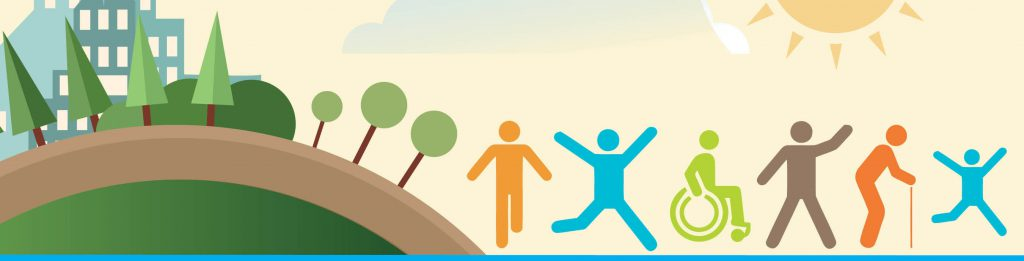 How You Can Help:Sponsorship – Ranging from $200 to $10,000, these packages allow your company name to be associated with the Hustle for the House 5K and 1-Mile Fun Run prior to and during the event.  Call 615-343-4000 or email liz@rmhcnashville.com for information.  Race Teams – Gather your friends, grab your family and form a team for RMHC of Nashville. We encourage you to wear t-shirts displaying your team/company name or logo on race day.  Team pages are easy to build on our registration site!        Corporate Matching Program – As an employer, you may choose to pay for all or a portion of your employees’ entry fee or provide matching funds for the entry fees and/or pledge dollars they raise.  This is a great way to show your corporation’s commitment to families of critically ill children. In-Kind Sponsorship – We accept goods and services on a case-by-case basis.  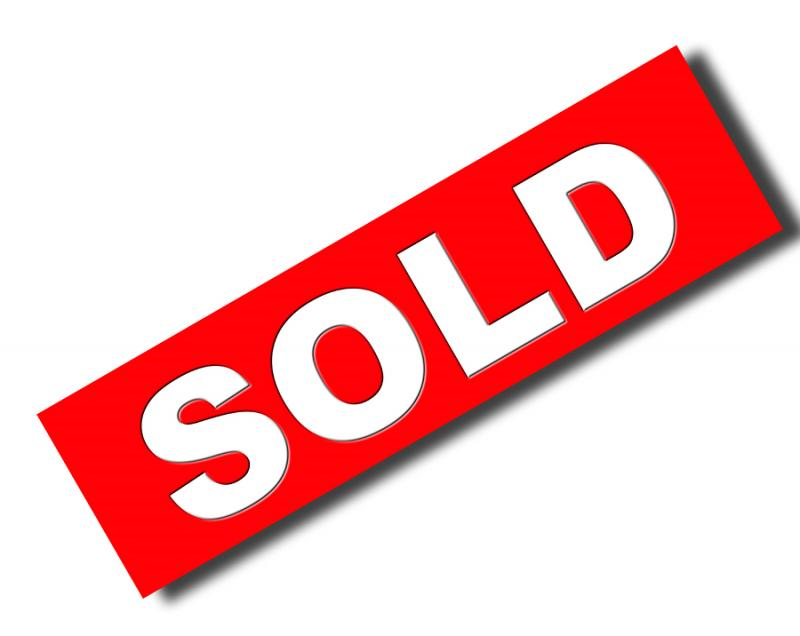 I would like to participate as the:___ Title Sponsor at $15,000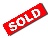 ___ 5K Title Sponsor at $10,000___1-Mile Fun Run Sponsor at $7,500___Race Day Sponsor at $5,000___Presenting Sponsor at $5,000___ Medal Sponsor at $5,000___ Photo Booth Sponsor at $3,000___Food Tent Sponsor at $2,500___ Start & Finish Line Sponsor at $2,500___ Registration Sponsor at $1,500___ Fido Sponsor at $1,000___Goody Bag Sponsor at $1,000___ Family Mile Marker Sponsor at $1,000___ Hydration Station Sponsor at $1,000___ Pacesetter Sponsor at $500___ Booth Sponsor $250___ Cheer Sign Sponsor at $200___ Race Packet Materials at $25___	I am unable to participate in the Hustle for the House, but enclosed is my donation of: 	____ $1,000   ____ $500    ____$250   ____ $100	____ OtherName	_______________________________________________________________ Email _______________________________________________________________Company _____________________________________________________________Address ______________________________________________________________City _______________________ State ____TN_____ Zip _________________Work Phone _______________ Home Phone _________________Fax ______________I would like to pay by: Check _____ MasterCard _____ VISA _____ AMEX _____Total enclosed: $ ___________.____________________________________________________________________Card Number							Expiration Date                                  CVV	_________________________________________________________________Name as it appears on Credit Card (Please print)	_________________________________________________________________Billing Address for Credit Card (Please print Street/City/State/Zip or indicate same as address above)Sponsors will receive additional information to register their complimentary race participants.Please return this form to liz@rmhcnashville.com, fax to 615-343-4004 or mail to    2144 Fairfax Avenue, Nashville, TN 37212. 